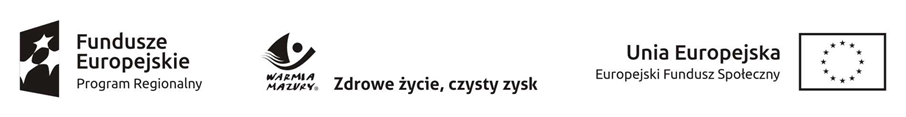 Projekt „RODZINA RAZEM!”nr RPWM.11.02.03-28-0038/18realizowany przez Gminny Ośrodek Pomocy Społecznej w Sorkwitach.Projekt realizowany zgodnie z zasadą równości szans i niedyskryminacji,w tym dostępności dla osób z niepełnosprawnościamioraz zasadą równości szans kobiet i mężczyznW ramach realizacji projektu Uczestnicy wzięli  udział w 80 godzinach zajęć  „Szkoły rodzica”, których celem było podnoszenie  kompetencji wychowawczych .  Zajęcia prowadził  pedagog specjalizujący się w dziedzinie wzmacniania jakości funkcjonowania rodzin. Dzięki udziałowi w zajęciach Uczestnicy projektu :Poszerzyli wiedzę na temat funkcjonowania rodziny i pełnienia ról rodzicielskich.Pogłębili samoświadomość i refleksję na temat akceptowanych systemów wartości, przyjmowanych postaw rodzicielskich, mocnych stron w wypełnianiu roli rodzica oraz skuteczności określonych metod wychowawczych. Wzmocnili  świadomość swoich uczuć, myśli, przekonań i potrzeb. Lepiej rozpoznają motywy własnych działań. Zdobyli umiejętność rozpoznawania własnych emocji i ich kontroli.Poznali zasady tworzenia i nabyli umiejętności kształtowania dobrych relacji pomiędzy rodzicami i dzieckiem.Podwyższyli własne kompetencje wychowawcze m.in.    w zakresie aktywnego i efektywnego słuchania, rozpoznawania uczuć i potrzeb dzieci, nieinwazyjnego,  pozbawionego przemocy wpływania na dzieci i rozwiązywania sytuacji problemowych, asertywnego stawiania granic zrachowaniom niewłaściwym.Efektem wparcia projektowego uzyskanego przez Uczestników projektu w wyniku uczestnictwa w „Szkoły rodzica” jest:Podniesienie skuteczności oddziaływań wychowawczych, zmniejszenie bezradności wychowawczej.Podniesienie jakości kontaktów emocjonalnych rodzic – dziecko.Poprawa relacji interpersonalnych w rodzinie.Zmiana postaw rodzicielskich w kierunku wartości pożądanych wychowawczo.Uczestnicy projektu otrzymali bezpłatne materiały szkoleniowe, poradniki książkowe oraz korzystali z usług cateringowych.Uczestnikom projektu życzymy sukcesów w życiu rodzinnym, społecznym i zawodowym oraz zapraszamy do dalszego korzystania z usług wspierania rodziny, które świadczone będą w Gminnym Ośrodku Pomocy Społecznej w Sorkwitach  po zakończeniu realizacji projektu.